АДМИНИСТРАЦИЯ ГОРОДА КУЗНЕЦКА 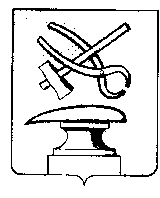 ПЕНЗЕНСКОЙ ОБЛАСТИПОСТАНОВЛЕНИЕ                                                                   от _______________  № __________ г. КузнецкОб утверждении стоимости гарантированных услуг по погребению умерших (погибших), не имеющих супруга, близких родственников, иных родственников либо законного представителя умершего, предоставляемых муниципальным унитарным предприятием города Кузнецка «Ритуал»В соответствии с Федеральным законом от 06.10.2003 № 131-ФЗ «Об общих принципах организации местного самоуправления в Российской Федерации», Федеральным законом от 12.01.1996 № 8-ФЗ «О погребении и похоронном деле», руководствуясь ст. 28 Устава города Кузнецка Пензенской области, АДМИНИСТРАЦИЯ ГОРОДА КУЗНЕЦКА ПОСТАНОВЛЯЕТ: 1. Утвердить с 01.02.2020 стоимость гарантированных услуг по погребению умерших (погибших) не имеющих супруга, близких родственников, иных родственников либо законного представителя умершего, предоставляемых муниципальным унитарным предприятием города Кузнецка «Ритуал», согласно приложению к настоящему постановлению.2. Признать утратившим силу с 01.02.2020 постановление администрации города Кузнецка от 31.01.2019 №120 «Об утверждении стоимости гарантированных услуг по погребению умерших (погибших), не имеющих супруга, близких родственников, иных родственников либо законного представителя умершего, предоставляемых муниципальным унитарным предприятием города Кузнецка «Ритуал».3. Настоящее постановление подлежит официальному опубликованию.4. Настоящее постановление вступает в силу после официального опубликования и распространяется на правоотношения, возникшие                 с 01.02.2020 года.5. Контроль за выполнением настоящего постановления возложить на первого заместителя главы администрации города Кузнецка Трошина В.Е.Глава администрациигорода Кузнецка                                                                          С.А.Златогорский                                                           Приложение  							Утверждена                                                                        постановлением администрации                                                                                                   города Кузнецка		от   «  ___   » ________________ года  № _______ _Стоимость гарантированных услуг по погребению умерших (погибших), не имеющих супруга, близких родственников, иных родственников либо законного представителя умершего, предоставляемых муниципальным унитарным предприятием города Кузнецка «Ритуал» №п/пНаименование услугиСтоимость услуги, руб.1.Оформление документов, необходимых для погребения584,212.Облачение тела756,973.Предоставление и доставка гроба, других предметов, необходимых для погребения1 514,804.Перевозка тела умершего на кладбище1 329,255.Погребение1 939,63Итого:6 124,86